Державний центр зайнятостіВОЛИНСЬКИЙ ОБЛАСНИЙ ЦЕНТР ЗАЙНЯТОСТІН А К А З 28.11.2019                                              Луцьк                                               № 443Про затвердження графіка особистого прийому громадяну Волинському обласному центрі зайнятостіВідповідно до статті 22 Закону України «Про звернення громадян» та на виконання Указу Президента України від 07.02.2008 року № 109/2008 «Про першочергові заходи щодо забезпечення реалізації та гарантування конституційного права на звернення до органів державної влади та органів місцевого самоврядування», з метою підвищення ефективності роботи зі зверненнями громадян та у зв’язку із кадровими змінамиНАКАЗУЮ:	1. Затвердити графік особистого прийому громадян у Волинському обласному центрі зайнятості (далі – графік), що додається.	2. Директорам міського, міськрайонного центрів зайнятості, директорам, виконувачам обов’язки директора філій Волинського обласного центру зайнятості затвердити графіки особистого прийому громадян.	3. Заступникам директора, начальникам структурних підрозділів, провідному інспектору з питань запобігання та виявлення корупції забезпечити виконання графіка.	4. Визнати таким, що втратив чинність, наказ Волинського обласного центру зайнятості від 17.12.2018 № 581 «Про втрату чинності наказу від 05.05.2018 року № 181 «Про графік прийому громадян з особистих питань у Волинському обласному центрі зайнятості».	5. Відділу інформаційної роботи Волинського обласного центру зайнятості оприлюднити графік на офіційному вебпорталі Волинського обласного центру зайнятості.	6. Контроль за виконанням наказу покласти на заступника директора Мов'як Т. Директор                                                                                            Р. Романюк Наказ підготовлено відділом організаційної роботи та архівної справи Начальник відділу                                                                          І. Матвіюк28.11.2019 р.Погоджено:Заступник директора							    Т. Мов’як28.11.2019 р.Заступник директора							    Т. Семенюк28.11.2019 р.Начальник юридичного відділу                                              	    О. Герасимчук28.11.2019 р.Ознайомлено:Начальник відділу організації надання послуг роботодавцям					    О. МерідаНачальник відділу організаціїсприяння працевлаштуванню						    В. ВавренчукПровідний інспектор з питань запобігання та виявлення корупції					    І. ЛещенкоНачальник відділу організації профнавчання			    Р. МельникНачальник відділу організації профорієнтації			    Н. БалакінаНачальник відділу по роботі з персоналом			    Р. КлімоваЗАТВЕРДЖЕНОНаказ Волинського обласного центру зайнятості 28.11.2019 № 443ГРАФІКособистого прийому громадян  у Волинському обласному центрі зайнятостіХто приймаєДні прийомуГодини прийомуДиректорРоманюк Роман В’ячеславовичПонеділокІ, ІІІ14.00 – 17.00Заступник директораСеменюк Тарас ПетровичПонеділокІІ, IV14.00 – 17.00Заступник директораМов’як Тетяна АнатоліївнаВівторокІ, ІІІ14.00 – 17.00Начальник юридичного відділуГерасимчук Оксана ВікторівнаПонеділок09.00 – 13.00Начальник відділу організації надання послуг роботодавцямМеріда Оксана ВолодимирівнаВівторок09.00 – 13.00Начальник відділу організації сприяння працевлаштуваннюВавренчук Валерій МиколайовичВівторок14.00 – 17.00Начальник відділу організаційної роботи та архівної справиМатвіюк Інна СергіївнаСереда09.00 – 13.00Провідний інспектор з питань запобігання та виявлення корупціїЛещенко Ігор ВолодимировичСереда09.00 – 13.00Начальник відділу організації профнавчанняМельник Раїса ВасилівнаП’ятниця09.00 – 13.00Начальник відділу організації профорієнтаціїБалакіна Наталія БогданівнаП’ятниця09.00 – 13.00Начальник відділу по роботі з персоналомКлімова Руслана ОлександрівнаП’ятниця 09.00 - 13.00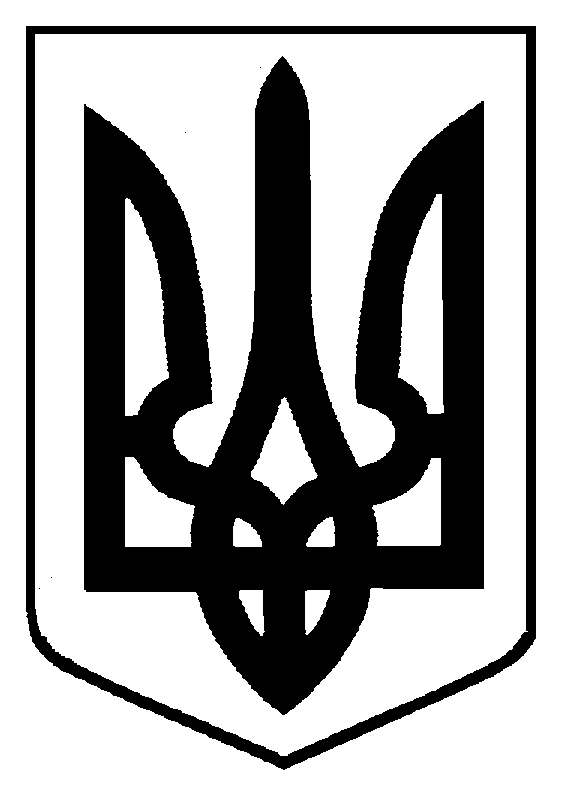 